提出日　　　　年　　　　月　　　　日● 安全に関する確認事項　　※必ず確認のうえチェックしてください。設営/撤去、搬入/搬出は、定められた経路で使用時間内に行います。車両の乗り入れ、荷物の運搬にあたっては、広場を通行する人や滞在する人の安全に十分な配慮を行い、運転者及び運搬者を誘導し安全を監視する要員を配置します。
搬入・搬出車両は、作業完了後すみやかに広場より退出し、止め置きはしません。設営/撤去、または、搬入/搬出に伴い万一事故が起きた場合は、申請者が責任をもって警察、消防への連絡等必要な措置を取るとともに、Minaさかいの管理者に報告します。● 搬入・搬出経路図（必ず誘導監視員の配置を◎などで図示してください。）※搬入出の動線計画、ならびに、誘導監視員の配置を含む安全確保の体制が記載されていれば、使用許可申請書提出時の添付図面への追記やイベント計画書の図面への追記等、別紙でも可。堺市役所前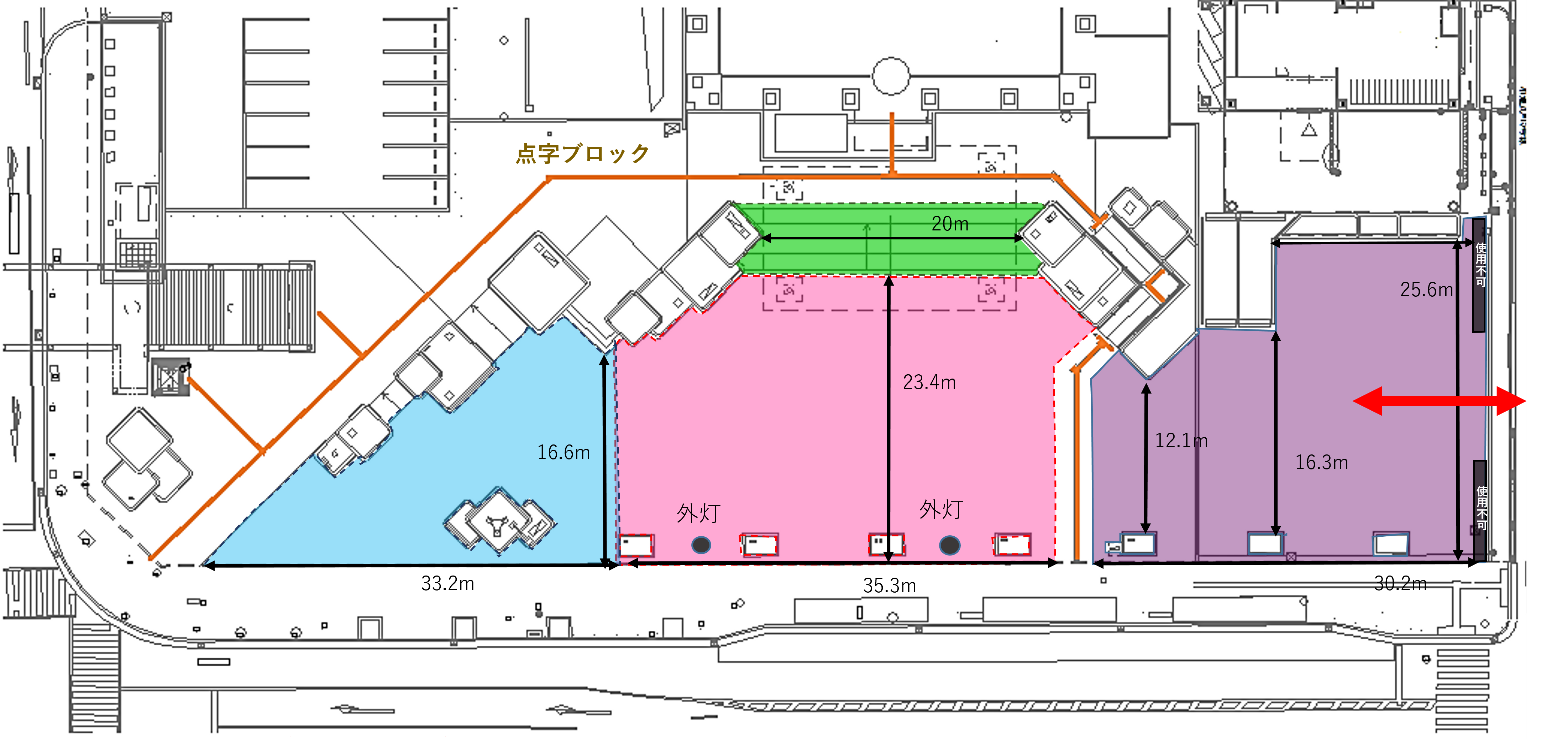 堺地方合同庁舎前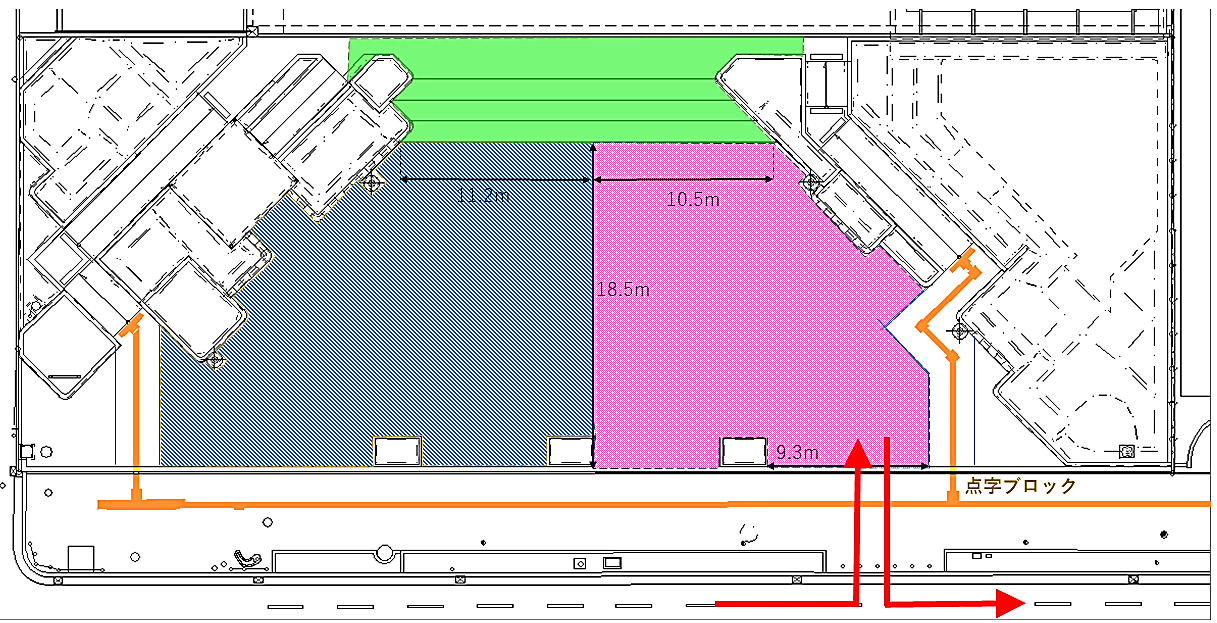 行事名称申請（許可）番号：第　　　　　　号　　　　　　　　　　　使用開始日時年月　　　日時　　　分申請者氏名（名称）氏名　　携帯電話番号　使用終了日時年月　　　日時　　　分使用場所　堺市役所前　　　　　　　　　　　　　　　堺地方合同庁舎前　堺市役所前　　　　　　　　　　　　　　　堺地方合同庁舎前　堺市役所前　　　　　　　　　　　　　　　堺地方合同庁舎前搬入・搬出に関する連絡先氏名　　携帯電話番号　氏名　　携帯電話番号　氏名　　携帯電話番号　設　　　　営※２回に分割して行う場合は➀、②にそれぞれ記入①月　　　　　日（　　　　）時　　　　　分　　　から時　　　　　分　　　まで車両台数設　　　　営※２回に分割して行う場合は➀、②にそれぞれ記入①月　　　　　日（　　　　）時　　　　　分　　　から時　　　　　分　　　まで特記事項設　　　　営※２回に分割して行う場合は➀、②にそれぞれ記入②月　　　　　日（　　　　）時　　　　　分　　　から時　　　　　分　　　まで車両台数設　　　　営※２回に分割して行う場合は➀、②にそれぞれ記入②月　　　　　日（　　　　）時　　　　　分　　　から時　　　　　分　　　まで特記事項搬　　　　入
※２回に分割して行う場合は➀、②にそれぞれ記入①月　　　　　日（　　　　）時　　　　　分　　　から時　　　　　分　　　まで車両台数搬　　　　入
※２回に分割して行う場合は➀、②にそれぞれ記入①月　　　　　日（　　　　）時　　　　　分　　　から時　　　　　分　　　まで特記事項搬　　　　入
※２回に分割して行う場合は➀、②にそれぞれ記入②月　　　　　日（　　　　）時　　　　　分　　　から時　　　　　分　　　まで車両台数搬　　　　入
※２回に分割して行う場合は➀、②にそれぞれ記入②月　　　　　日（　　　　）時　　　　　分　　　から時　　　　　分　　　まで特記事項撤去・搬出※２回に分割して行う場合は➀、②にそれぞれ記入①月　　　　　日（　　　　）時　　　　　分　　　から時　　　　　分　　　まで車両台数撤去・搬出※２回に分割して行う場合は➀、②にそれぞれ記入①月　　　　　日（　　　　）時　　　　　分　　　から時　　　　　分　　　まで特記事項撤去・搬出※２回に分割して行う場合は➀、②にそれぞれ記入②　月　　　　　日（　　　　）時　　　　　分　　　から時　　　　　分　　　まで車両台数撤去・搬出※２回に分割して行う場合は➀、②にそれぞれ記入②　月　　　　　日（　　　　）時　　　　　分　　　から時　　　　　分　　　まで特記事項特記事項　※搬入・搬出経路図について特記すべきことがあれば記入してください。